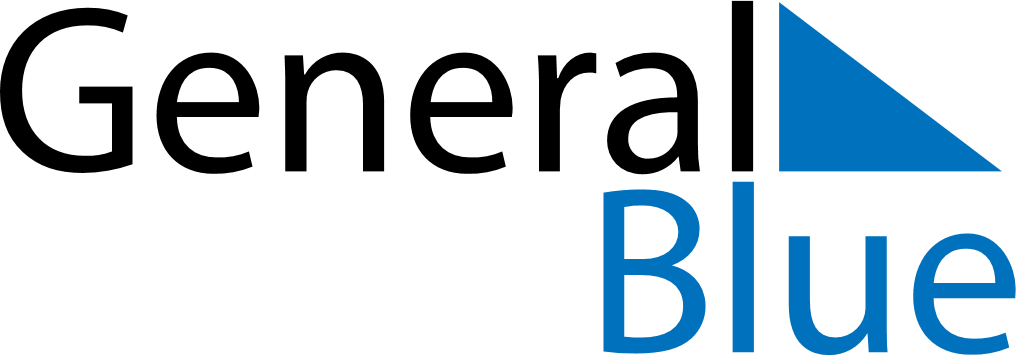 August 2024August 2024August 2024August 2024August 2024August 2024Rakovnik, Central Bohemia, CzechiaRakovnik, Central Bohemia, CzechiaRakovnik, Central Bohemia, CzechiaRakovnik, Central Bohemia, CzechiaRakovnik, Central Bohemia, CzechiaRakovnik, Central Bohemia, CzechiaSunday Monday Tuesday Wednesday Thursday Friday Saturday 1 2 3 Sunrise: 5:34 AM Sunset: 8:48 PM Daylight: 15 hours and 14 minutes. Sunrise: 5:35 AM Sunset: 8:46 PM Daylight: 15 hours and 11 minutes. Sunrise: 5:37 AM Sunset: 8:45 PM Daylight: 15 hours and 8 minutes. 4 5 6 7 8 9 10 Sunrise: 5:38 AM Sunset: 8:43 PM Daylight: 15 hours and 5 minutes. Sunrise: 5:40 AM Sunset: 8:42 PM Daylight: 15 hours and 2 minutes. Sunrise: 5:41 AM Sunset: 8:40 PM Daylight: 14 hours and 58 minutes. Sunrise: 5:42 AM Sunset: 8:38 PM Daylight: 14 hours and 55 minutes. Sunrise: 5:44 AM Sunset: 8:37 PM Daylight: 14 hours and 52 minutes. Sunrise: 5:45 AM Sunset: 8:35 PM Daylight: 14 hours and 49 minutes. Sunrise: 5:47 AM Sunset: 8:33 PM Daylight: 14 hours and 46 minutes. 11 12 13 14 15 16 17 Sunrise: 5:48 AM Sunset: 8:31 PM Daylight: 14 hours and 42 minutes. Sunrise: 5:50 AM Sunset: 8:29 PM Daylight: 14 hours and 39 minutes. Sunrise: 5:51 AM Sunset: 8:28 PM Daylight: 14 hours and 36 minutes. Sunrise: 5:53 AM Sunset: 8:26 PM Daylight: 14 hours and 32 minutes. Sunrise: 5:54 AM Sunset: 8:24 PM Daylight: 14 hours and 29 minutes. Sunrise: 5:56 AM Sunset: 8:22 PM Daylight: 14 hours and 26 minutes. Sunrise: 5:57 AM Sunset: 8:20 PM Daylight: 14 hours and 22 minutes. 18 19 20 21 22 23 24 Sunrise: 5:59 AM Sunset: 8:18 PM Daylight: 14 hours and 19 minutes. Sunrise: 6:00 AM Sunset: 8:16 PM Daylight: 14 hours and 15 minutes. Sunrise: 6:02 AM Sunset: 8:14 PM Daylight: 14 hours and 12 minutes. Sunrise: 6:03 AM Sunset: 8:12 PM Daylight: 14 hours and 9 minutes. Sunrise: 6:05 AM Sunset: 8:10 PM Daylight: 14 hours and 5 minutes. Sunrise: 6:06 AM Sunset: 8:08 PM Daylight: 14 hours and 2 minutes. Sunrise: 6:08 AM Sunset: 8:06 PM Daylight: 13 hours and 58 minutes. 25 26 27 28 29 30 31 Sunrise: 6:09 AM Sunset: 8:04 PM Daylight: 13 hours and 54 minutes. Sunrise: 6:11 AM Sunset: 8:02 PM Daylight: 13 hours and 51 minutes. Sunrise: 6:12 AM Sunset: 8:00 PM Daylight: 13 hours and 47 minutes. Sunrise: 6:14 AM Sunset: 7:58 PM Daylight: 13 hours and 44 minutes. Sunrise: 6:15 AM Sunset: 7:56 PM Daylight: 13 hours and 40 minutes. Sunrise: 6:17 AM Sunset: 7:54 PM Daylight: 13 hours and 37 minutes. Sunrise: 6:18 AM Sunset: 7:52 PM Daylight: 13 hours and 33 minutes. 